NOM :					 	          Classe :			Date :			Note :PRENOM :INTERROGATION N°1 (SUJET A)Indique, sous chaque schéma, le nom de la verrerie. NOM :						          Classe :			Date :			Note :PRENOM :INTERROGATION N°1  (SUJET B)Indique, sous chaque schéma, le nom de la verrerie.NOM :						         Classe :			Date :			Note :PRENOM :INTERROGATION N°2 (SUJET A)Amel boit du lait. Comment qualifie-t-on ce mélange ? ………………………………………...……………...………...Jordan boit du jus de fruits avec pulpe. Comment qualifie-t-on ce mélange ? ……………………………………...Pour faire du café, en Turquie, on verse du café moulu dans de l’eau chaude, puis on laisse reposer avant de boire. Quel est le nom de la technique utilisée ? ………………………………….………………………………….…………Quel est le nom de la technique utilisée en France ? ………………………………………………………….…………NOM :						         Classe :			Date :			Note :PRENOM :INTERROGATION N°2 (SUJET B)Pour faire du café, en Turquie, on verse du café moulu dans de l’eau chaude, puis on laisse reposer avant de boire. Quel est le nom de la technique utilisée ? ………………………………………….…………..…………………………Quel est le nom de la technique utilisée en France ? ………………………………………….…………………………Zoé boit du sirop à l’eau. Comment qualifie-t-on ce mélange ? ………………………………………………………...Louis boit du soda. Comment qualifie-t-on ce mélange ? ………………………………………..……………………...NOM :						            Classe :		              Date :		           Note :PRENOM :CONTROLE N°1 (Sujet A)Exercice n°11-   Donner la définition d’un mélange.			2-  Comment qualifierais-tu l’eau minérale ? Explique ton choix. 3-  Comment qualifierais-tu le jus de fruits avec pulpe ? Explique ton choix.4-   Lors de la respiration, nous rejetons le même gaz que celui contenu dans les boissons gazeusesQuel est le nom de ce gaz ? Faire le schéma de l’expérience qu’il faudrait réaliser pour le vérifier, et note ce qu’on devrait observer.Aide : On utilise une paille pour soufflerExercice n°2Voici 2 méthodes de préparation de café :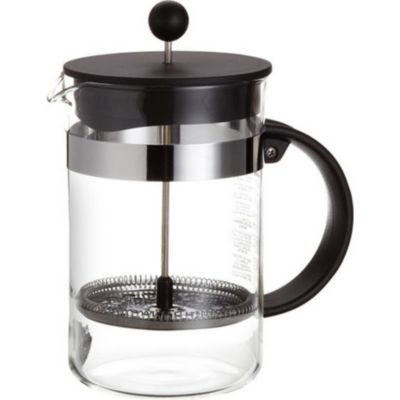 Préparation de la recette :Pour chaque recette : ♦  Donner le nom	 de la technique utilisée♦  Faire deux schémas légendés : un au début de la recette et un à la finExercice n°3 – Tâche complexeTom fait de la cuisine avec son grand-père, quand tout à coup il se coupe avec un couteau et se met à saigner. Voulant impressionner son grand-père, il lui dit : « tu vois le sang qui coule est un mélange homogène ! ». Celui-ci, ancien biologiste, lui répond alors : « Tout dépend du niveau d'observation, car …»Terminer la phrase de son grand-père et expliquer pourquoi il a raison. Pour cela, utiliser les documents ci-dessous. Ton explication devra être claire et utiliser un vocabulaire précis.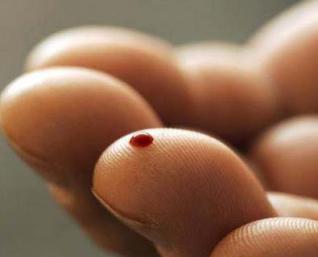 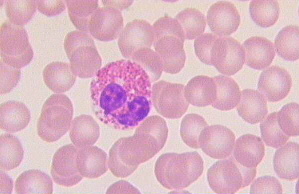                 Goutte de sang sur un doigt		                                                       Sang observé au microscopeNOM :						            Classe :		              Date :		           Note :PRENOM :CONTROLE N°1 (Sujet B)Exercice n°1 (5,5 points)Voici 2 méthodes de préparation de café :Préparation de la recette :Pour chaque recette : ♦  Donner le nom	 de la technique utilisée♦  Faire deux schémas légendés : un au début de la recette et un à la finExercice n°2 (8,5 points)Lors de la respiration, nous rejetons le même gaz que celui contenu dans les boissons gazeusesQuel est le nom de ce gaz ? 	Faire le schéma de l’expérience qu’il faudrait réaliser pour le vérifier, et note ce qu’on devrait observer.Aide : On utilise une paille pour souffler2-   Donner la définition d’un mélange.				Comment qualifierais-tu l’eau minérale ? Explique ton choix. Comment qualifierais-tu le jus de fruits avec pulpe ? Explique ton choixExercice n°3 – Tâche complexeLilou fait de la cuisine avec sa tante. Pour réaliser de la pâte à crêpes, elle a besoin de lait. Voulant impressionner sa tante, elle lui dit : « tu vois le lait est un mélange homogène ! ». Celle-ci, qui est une biologiste, lui répond alors : « Tout dépend du niveau d'observation, car …»Termine la phrase de sa tante et explique pourquoi elle a raison. Pour cela, utilise les documents ci-dessous. Ton explication devra être claire et utiliser un vocabulaire précis.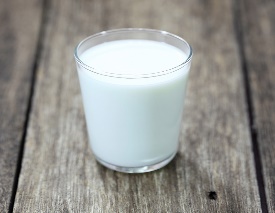 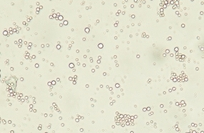                            Lait dans un verre			                                    Lait observé au microscopeTACHE COMPLEXE CONTROLE N°1 : REPÈRES POUR L’ÉVALUATIONOBJET D’ÉTUDE 1 : À TABLE !Chapitre 1 : Qu’y a-t-il donc dans notre verre ou notre assiette ?OBJET D’ÉTUDE 1 : À TABLE !Chapitre 1 : Qu’y a-t-il donc dans notre verre ou notre assiette ?Attendus de fin de cycleDécrire la constitution et les états de la matière à l’échelle macroscopiqueConnaissances et capacités Identifier à partir de ressources documentaires les différents constituants d'un mélange.La matière qui nous entoure (à l'état solide, liquide ou gazeux), résultat d'un mélange de différents constituants.Mettre en œuvre un protocole de séparation de constituants d'un mélange Interrogation n°1Interrogation n°1Niveau6ème Type d’évaluationRestitution de connaissancesCompétences travaillées1F - Pratiquer la langue française à l’écrit (1FE) : Orthographe1S - Pratiquer des langages scientifiques : Connaître le vocabulaire scientifiqueAttendus pour l’évaluationConnaitre le nom de la verrerie couranteDurée5 min (sujets A et B) Autoévaluation des élèves dans la colonne E Évaluation professeur dans la colonne PInterrogation n°2Interrogation n°2Niveau6ème Type d’évaluationRestitution de connaissancesCompétences travaillées2 - Organiser son travail personnel (2T) :  Être autonome pour apprendreAttendus pour l’évaluationNotions de mélanges homogènes/hétérogèneTermes de décantation et de filtrationDurée5 min (sujets A et B) Autoévaluation des élèves dans la colonne E Évaluation professeur dans la colonne PContrôle n°1Contrôle n°1Niveau6ème Type d’évaluationMobilisation de connaissances et tâche complexe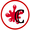 Compétences travaillées1F - S’exprimer correctement à l’écrit (1FE) : faire des phrases claires et bien orthographiées1S - Pratiquer des langages scientifiques : Utiliser un vocabulaire scientifique adapté - Réaliser des schémas2 - Organiser son travail personnel (2T) : Être autonome pour apprendre2 - Rechercher et traiter l’information (2I) : Trouver l’information utile dans les documents4 - Mener une démarche scientifique : Inventer un protocole expérimental - Justifier la démarche en argumentantAttendus pour l’évaluationNotions de corps pur/mélange - Mélange homogène/hétérogène – Filtration/décantationL’eau ou certaines boissons peuvent contenir des gaz dissousLe dioxyde de carbone est identifié grâce à l’eau de chauxExtraire des informations des documentsFaire des schémasInventer un protocole expérimentalDurée30 min (sujets A et B) évaluéé par compétencesDomaineTu as réussi à ….IFSTB     1FERédiger un texte clair et bien orthographié     1SUtiliser un vocabulaire scientifique adapté      2ITrouver les informations dans le texte et les documents      4Justifier la démarche en argumentantDomaineTu as réussi à ….IFSTB     1FRédiger un texte clair et bien orthographié     1SUtiliser un vocabulaire scientifique adapté      2ITrouver les informations dans le texte et les documents      4Justifier la démarche en argumentantDomaineTu as réussi à …IFSTB1FERédiger un texte clair et bien orthographié1 ou 0/4  2/4  3/4  critères précédemment posésL’élève répond par :Des phrases (Majuscule et point) Construites (sujet, verbe, …)Sans faute (ou peu)Synthétique (une idée par phrase)1SUtiliser un vocabulaire scientifique adaptéAttendus : HomogèneHétérogèneLe vocabulaire n’est pas compris L’élève n’a pas utilisé les mots scientifiques, mais les a implicitement expliqués  L’élève a utilisé un mot et l’autre n’est pas utilisé, mais implicitement expliquéL’élève a utilisé correctement les 2 mots2ITrouver les informations dans le texte et les documentsAttendus : Utilisation de la photo « à l’œil nu » : description du sang (ou lait)  à l’œil nuVue au microscope : utilisation du mot microscope, et des 2 ou 3 mots de vocabulaires cités sur le documentL’élève en a cité 1 ou 0L’élève en a cité 2L’élève en a cité 3/4 ou 3 ou 4/5L’élève a cité tous les mots extraits du document (4/4 ou 5/5 selon le sujet A ou B)4Justifier la démarche en argumentant0/3 1/3  2/3  critères précédemment posésL’élève a :Repris la phrase de départ du biologisteOrganisé son argumentation de manière logiqueUtilisé correctement les informations des documents